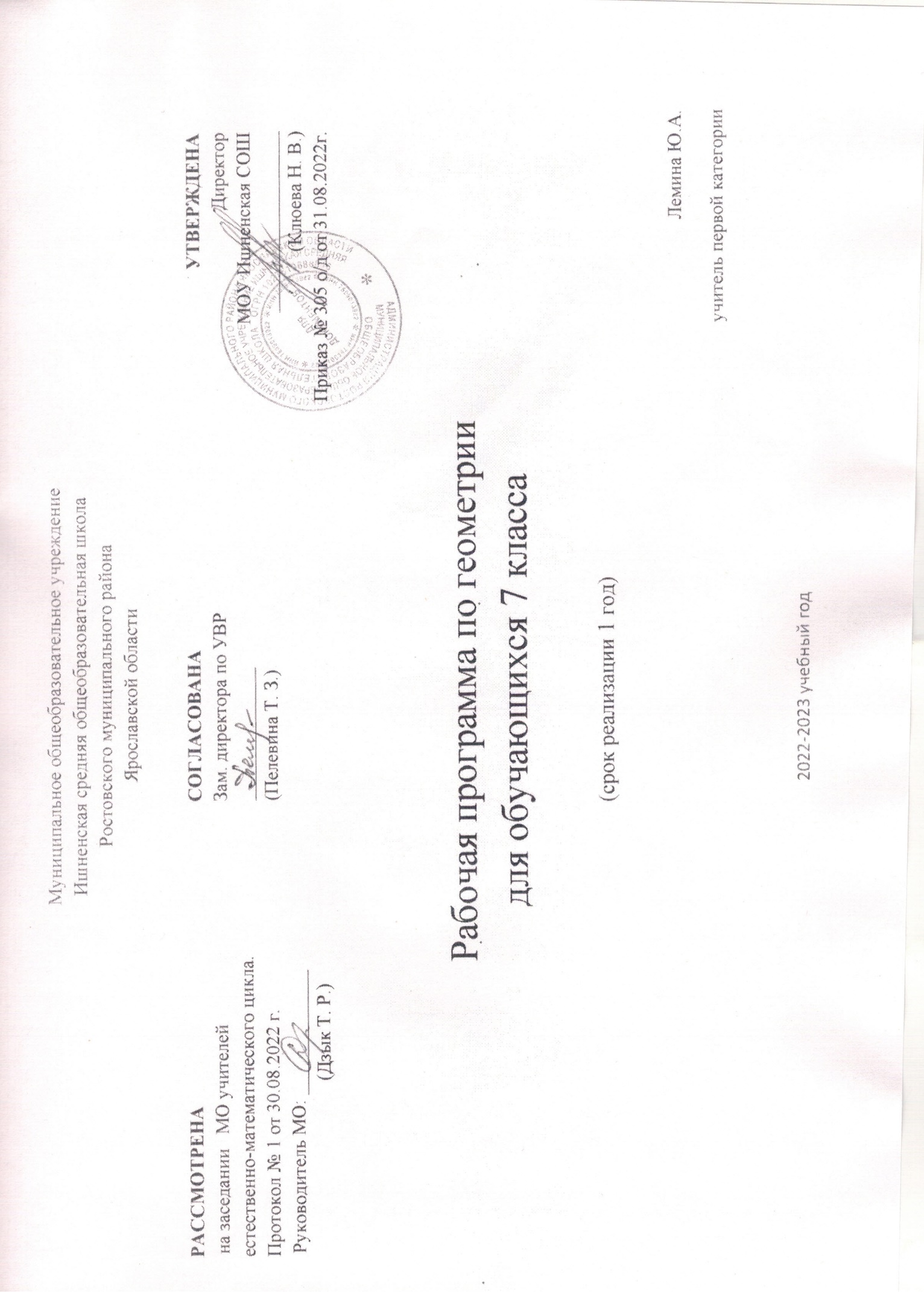 ПОЯСНИТЕЛЬНАЯ ЗАПИСКА            Данная рабочая программа разработана в соответствии со следующими нормативными документами:Закон «Об образовании в Российской Федерации» от 29.12.2012 г. № 273-ФЗ (ред. от 02.07.2021).Федеральный государственный образовательный стандарт основного общего образования (утв. приказом Министерства образования и науки РФ от 17 декабря 2010 г. N 1897) с изменениями и дополнениями от: 29 декабря 2014 г., 31 декабря 2015 г., 11 декабря 2020 г. Федеральный государственный образовательный стандарт среднего общего образования (утв. приказом Министерства образования и науки РФ от 17 мая 2012 г. N 413) с изменениями и дополнениями от: 29 декабря 2014 г., 31 декабря 2015 г., 29 июня 2017 г., 24 сентября, 11 декабря 2020 г.Приказ Министерства образования и науки Российской Федерации от 28.08.2020 г. № 442 «Об утверждении Порядка организации и осуществления образовательной деятельности по основным общеобразовательным программам – образовательным программам начального общего, основного общего и среднего общего образования».Приказ Министерства просвещения РФ от 20.05.2020 г. № 254 «О федеральном перечне учебников, рекомендуемых к использованию при реализации имеющих государственную аккредитацию образовательных программ начального общего, основного общего, среднего общего образования» с изменениями и дополнениями от 23 декабря 2020 г.Концепция развития математического образования в Российской Федерации (утверждена распоряжением Правительства Российской Федерации от 24 декабря 2013 года N 2506-р с изменениями с изменениями на 8 октября 2020 года).Методическое письмо о преподавании учебных предметов «Математика», «Алгебра», «Геометрия» в образовательных организациях Ярославской области 2022/2023 уч. г ООП ООО МОУ Ишненская СОШ (утв. приказом директора № 15а д/о от 15.01.2021 г);Учебный план МОУ Ишненская СОШ (утв. приказом директора № 307 от 31.08.2022 г);Календарный учебный график МОУ Ишненская СОШ (утв. приказом директора № 308 от 31.08.2022г.);Положение о рабочей программе по ФГО ООО (утв. приказом директора № 243 от 27.08.2021 г.Рабочая программа «Геометрия» 7 класс соответствует требованиям ФГОС ООО. На изучение геометрии в 7 классе отводится 68 часов за год: 2 часа в неделю, 34 недели.Программа реализуется по УМК: Геометрия 7 – 9 классы: учебник для общеобразовательных организаций (Л.С. Атанасян, В.Ф. Бутузов, С.Б. Кадомцев и другие). Москва: Просвещение, 2017 г. Тематическое планирование составлено с учётом методического пособия: Геометрия. Сборник рабочих программ. 7—9 классы: пособие для учителей общеобразовательных организаций / [сост. Т. А. Бурмистрова]. — 2-е изд., дораб. — М. : Просвещение, 2014. — 95 с.Срок реализации рабочей программы – 1 год. Целью реализации ООП ООО по курсу геометрии является освоение содержания предмета «Геометрия» и достижение обучающимися результатов освоения ООП ООО в соответствии с требованиями ФГОС ООО и ООП ООО МОУ Ишненской СОШ.Геометрия – один из важнейших компонентов математического образования. Она необходима для приобретения конкретных знаний о пространстве и практически значимых умений, формирования языка описания объектов окружающего мира, развития пространственного воображения и интуиции, математической культуры, эстетического воспитания учащихся. Изучение геометрии вносит вклад в развитие логического мышления, в формирование понятия доказательства.Цели изучения курса геометрии:развивать пространственное мышление и математическую культуру;учить ясно и точно излагать свои мысли;формировать качества личности необходимые человеку в повседневной жизни: умение преодолевать трудности, доводить начатое дело до конца;помочь приобрести опыт исследовательской работы.Задачи изучения курса геометрии:Изучить различные геометрические фигуры, различные виды треугольников, соотношений между сторонами и углами в треугольнике, признаки равенства треугольников для решения практических задач, параллельные и перпендикулярные прямые, признаки параллельности прямых, свойств углов, доказательства различных теорем для развития логического мышления учащихся.Формировать устойчивый интерес учащихся к предмету, качества мышления, характерные для математической деятельности и необходимых человеку для полноценного функционирования в обществе.Развивать математические и творческие способности, логическое мышление и речевые умения; практические навыки вычислений, универсальные учебные действия, ИКТ-компетентность, умение работать с текстом.Оценка результатов освоения ООП ООО курса математики проводится в соответствии с разделом «Система оценки» ООП ООО и «Положением о системе оценивания ОУ» и предусматривает проведение промежуточной аттестации в соответствии с учебным планом.Планируемые результаты изучения учебного предметаНаглядная геометрияОбучающийся научится:распознавать на чертежах, рисунках, моделях и в окружающем мире плоские и пространственные геометрические фигуры;распознавать   развёртки   куба, прямоугольного параллелепипеда, правильной   пирамиды, цилиндра и конуса;строить развёртки куба и прямоугольного параллелепипеда;определять по линейным размерам развёртки фигуры линейные размеры самой фигуры и наоборот;вычислять объём прямоугольного параллелепипеда.
Обучающийся получит возможность:научиться вычислять объёмы пространственных геометрических фигур, составленных из прямоугольных параллелепипедов;углубить и развить представления о пространственных геометрических фигурах;научиться применять понятие развёртки для выполнения практических расчётовГеометрические фигурыОбучающийся научится:пользоваться языком геометрии для описания предметов окружающего мира и их взаимного расположения;распознавать   и   изображать   на   чертежах   и   рисунках   геометрические   фигуры   и   их конфигурации;находить значения длин линейных элементов фигур и их отношения, градуснуюмеруугловот0° до 180°, применяя определения, свойства и признаки фигур и их элементов, отношения фигур (равенство, подобие, симметрии, поворот, параллельный перенос);оперировать с начальными понятиями тригонометрии и выполнять элементарные операции над функциями углов;решать задачи на доказательство, опираясь на изученные свойства фигур и отношений между ними и применяя изученные методы доказательств;решать несложные задачи на построение, применяя основные алгоритмы построения с помощью циркуля и линейки;решать простейшие планиметрические задачи в пространстве.
Обучающийся получит возможность:овладеть методами решения задач на вычисления и доказательства: методом от противного, методом подобия, методом перебора вариантов и методом геометрических мест точек;приобрести опыт применения алгебраического и тригонометрического аппарата и идей движения при решении геометрических задач;овладеть традиционной схемой решения задач на построение с помощью циркуля и линейки: анализ, построение, доказательство и исследование;научиться решать задачи на построение методом геометрического места точек и методом подобия;приобрести опыт исследования свойств планиметрических фигур с помощью компьютерных программ;приобрести опыт выполнения проектов по темам «Геометрические преобразования на плоскости», «Построение отрезков по формуле».Измерение геометрических величинОбучающийся научится:использовать свойства измерения длин, площадей и углов при решении задач на нахождение длины отрезка, длины окружности, длины дуги окружности, градусной меры угла;вычислять площади треугольников, прямоугольников, параллелограммов, трапеций, кругов и секторов;вычислять длину окружности, длину дуги окружности;вычислять   длины   линейных   элементов   фигур   и   их   углы, используя   формулы   длины окружности и длины дуги окружности, формулы площадей фигур;решать задачи на доказательство с использованием формул длины окружности и длины дуги окружности, формул площадей фигур;решать практические задачи, связанные с нахождением геометрических величин (используя при необходимости справочники и технические средства).Обучающийся получит возможность научиться:вычислять площади фигур, составленных из двух или более прямоугольников, параллелограммов, треугольников, круга и сектора;вычислять площади     многоугольников, используя отношения равновеликости   и равносоставленности;применять алгебраический и тригонометрический аппарат и идеи движения при решении задач на вычисление площадей многоугольниковСодержание учебного предметаНачальные геометрические сведения (10 часов)Простейшие геометрические фигуры: прямая, точка, отрезок, луч, угол. Понятие равенства геометрических фигур. Сравнение отрезков и углов. Измерение отрезков, длина отрезка. Измерение углов, градусная мера угла. Смежные и вертикальные углы, их свойства. Перпендикулярные прямые.Треугольники (17 часов)Треугольник. Признаки равенства треугольников. Перпендикуляр к прямой. Медианы, биссектрисы и высоты треугольника. Равнобедренный треугольник и его свойства. Задачи на построение с помощью циркуля и линейки.Параллельные прямые (13 часов)Признаки параллельности прямых. Аксиома параллельных прямых. Свойства параллельных прямых.Соотношения между сторонами и углами треугольника (18 часов)Сумма углов треугольника.  Соотношением между сторонами и углами треугольника. Неравенство треугольника. Прямоугольные треугольники, их свойства и признаки равенства. Расстояние от точки до прямой. Расстояние между параллельными прямыми. Построение треугольника по трем элементам.Повторение (10 часов)ТЕМАТИЧЕСКОЕ ПЛАНИРОВАНИЕ ПО ГЕОМЕТРИИ С УЧЕТОМ ПРОГРАММЫ ВОСПИТАНИЯ ДЛЯ 7 КЛАССА(2 ч в неделю, 34 недели, всего 68 ч за год)Календарно-тематическое планированиепо геометрии в 7 классе (2 ч в неделю, всего 68 ч)№ п/пНаименование разделов и темВсего часовКонтрольных работРеализация воспитательного потенциалаЦОР1.Начальные геометрические сведения101 Формирование мировоззрения, создание условий для воспитания интереса к предмету, для формирования личностных качеств, таких как самостоятельность, грамотность математической речи, определённых качеств личности, таких как, культура умственного труда, чувство ответственности за результат своего труда, самодисциплина, настойчивость и упорство в достижении цели, трудолюбие через самостоятельное решение задач, доказательство теорем, построение различных фигур.

https://resh.edu.ru/subject/17/2.Треугольники171 Формирование мировоззрения, создание условий для воспитания интереса к предмету, для формирования личностных качеств, таких как самостоятельность, грамотность математической речи, определённых качеств личности, таких как, культура умственного труда, чувство ответственности за результат своего труда, самодисциплина, настойчивость и упорство в достижении цели, трудолюбие через самостоятельное решение задач, доказательство теорем, построение различных фигур.

https://www.yaklass.ru/3.Параллельные прямые131 Формирование мировоззрения, создание условий для воспитания интереса к предмету, для формирования личностных качеств, таких как самостоятельность, грамотность математической речи, определённых качеств личности, таких как, культура умственного труда, чувство ответственности за результат своего труда, самодисциплина, настойчивость и упорство в достижении цели, трудолюбие через самостоятельное решение задач, доказательство теорем, построение различных фигур.

https://resh.edu.ru/subject/17/4.Соотношения между сторонами и углами треугольника181 Формирование мировоззрения, создание условий для воспитания интереса к предмету, для формирования личностных качеств, таких как самостоятельность, грамотность математической речи, определённых качеств личности, таких как, культура умственного труда, чувство ответственности за результат своего труда, самодисциплина, настойчивость и упорство в достижении цели, трудолюбие через самостоятельное решение задач, доказательство теорем, построение различных фигур.

https://www.yaklass.ru/5.Повторение. 101 Формирование мировоззрения, создание условий для воспитания интереса к предмету, для формирования личностных качеств, таких как самостоятельность, грамотность математической речи, определённых качеств личности, таких как, культура умственного труда, чувство ответственности за результат своего труда, самодисциплина, настойчивость и упорство в достижении цели, трудолюбие через самостоятельное решение задач, доказательство теорем, построение различных фигур.

https://www.yaklass.ru/Итого:685 Формирование мировоззрения, создание условий для воспитания интереса к предмету, для формирования личностных качеств, таких как самостоятельность, грамотность математической речи, определённых качеств личности, таких как, культура умственного труда, чувство ответственности за результат своего труда, самодисциплина, настойчивость и упорство в достижении цели, трудолюбие через самостоятельное решение задач, доказательство теорем, построение различных фигур.

№Тема урокаДата по плануДата факт.ЦОРДомашнее заданиеГлава I. Начальные геометрические сведения. 10ч.Глава I. Начальные геометрические сведения. 10ч.Глава I. Начальные геометрические сведения. 10ч.Глава I. Начальные геометрические сведения. 10ч.Глава I. Начальные геометрические сведения. 10ч.Глава I. Начальные геометрические сведения. 10ч.1Точки, прямые и отрезки.Провешивание прямой на местности.https://resh.edu.ru/subject/lesson/7284/start/250330/П.1-2, №4, №7.2Луч и угол. Тест1.https://resh.edu.ru/subject/lesson/7283/start/250505/https://www.yaklass.ru/П.3-4, №12, №13, №15.3Равенство геометрических фигур. Сравнение отрезков и углов.https://resh.edu.ru/subject/lesson/7282/start/250085/П.5-6, №18, №23.4Длина отрезка.Единицы измерения. Измерительные инструменты.https://resh.edu.ru/subject/lesson/7281/start/250470/П.7-8, №24, №25, №28.5Градусная мера угла. Измерение углов на местности.https://resh.edu.ru/subject/lesson/7286/start/280148/П.9-10, №31, №35, №49.6Измерение отрезков. Измерение углов.Практическая работа.П.7-10, №50, №52, №53.7Смежные и вертикальные углы.https://resh.edu.ru/subject/lesson/7287/start/249699/П.11, №61(а, в, д), №64(б).8Перпендикулярные прямые. Построение прямых углов на местности.https://resh.edu.ru/subject/lesson/7288/start/250072/П.12-13, №67, №65, №68.9Решение задач по теме «Начальные геометрические сведения». Самостоятельная работа №1«Смежные и вертикальные углы. Перпендикулярные прямые». https://www.yaklass.ru/П.1-13, №75, №80.10Контрольная работа №1 по теме: “Начальные геометрические сведения”.06.10Глава II. Треугольники. 17ч.Глава II. Треугольники. 17ч.Глава II. Треугольники. 17ч.Глава II. Треугольники. 17ч.Глава II. Треугольники. 17ч.Глава II. Треугольники. 17ч.11Анализ контрольной работы №1. Треугольник.https://resh.edu.ru/subject/lesson/7292/start/305760/П.14, №90, №92.12Первый признак равенства треугольников.https://resh.edu.ru/subject/lesson/7294/start/297975/П.15, №95, №97.13Решение задач на применение первого признака равенства треугольников.П.14-15, №99.14Перпендикуляр к прямой. Медианы, биссектрисы и высоты треугольника.https://resh.edu.ru/subject/lesson/7291/start/249770/https://resh.edu.ru/subject/lesson/7290/start/296364/П.16-17, №105.15Свойства равнобедренного треугольника. Самостоятельная работа №2 «Равнобедренный треугольник»https://resh.edu.ru/subject/lesson/7295/start/250015/П.18, №107,№111.16Решение задач по теме «Равнобедренный треугольник».П.16-18, №113, №117.17Второй признак равенства треугольников.https://resh.edu.ru/subject/lesson/7296/start/250225/П.19, №122, №124, №125.18Решение задач на применение второго признака равенства треугольников.П.19, №136, №137.19Третий признак равенства треугольников.https://resh.edu.ru/subject/lesson/7296/start/250225/П.20, №128, №129, №141.20Решение задач на применение третьего признака равенства треугольников.П.14-20, №135, №132.21Окружность.https://resh.edu.ru/subject/lesson/7289/start/296456/П.21, №145, №146.22Построения циркулем и линейкой. Примеры задач на построение.П.22-23, №149, №154.23Решение задач на построение. Самостоятельная работа №3 «Окружность».П.21-23, №152, №155.24Решение задач на применение признаков равенства треугольников.https://resh.edu.ru/subject/lesson/7297/start/305895/П.14-20, №156, №161.25Решение простейшихзадач.https://www.yaklass.ru/П.14-23, №159, №162.26Решение задач по теме: «Треугольники».П.14-23, №184, №167.27Контрольная работа №2 по теме: “Треугольники”.14.12Глава III. Параллельные прямые. 13ч.Глава III. Параллельные прямые. 13ч.Глава III. Параллельные прямые. 13ч.Глава III. Параллельные прямые. 13ч.Глава III. Параллельные прямые. 13ч.Глава III. Параллельные прямые. 13ч.28Анализ контрольной работы№2. Определение параллельных прямых.https://resh.edu.ru/subject/lesson/7299/start/296526/П.24, №188, №190.29Признаки параллельности двух прямых.https://resh.edu.ru/subject/lesson/7298/start/249805/П.25, №186(б), №194.30Практические способы построенияпараллельных прямых.П.26, №195.31Решение задач по теме «Признаки параллельности прямых». Тест 2.https://www.yaklass.ru/П.24-26, №193.32Об аксиомах геометрии. Аксиома параллельных прямых.https://resh.edu.ru/subject/lesson/7300/start/249559/П.27-28, №199.33Теоремы об углах, образованных двумя параллельными прямыми и секущей.П.29, №219.34Углы с соответственно параллельными и перпендикулярными сторонами.П.30, задание в тетради.35Свойства параллельных прямых. Самостоятельная работа №4 «Свойства параллельных прямых».https://resh.edu.ru/subject/lesson/7301/start/249511/П.27-30, №201, №203(а).36Решение задач по теме «Параллельные прямые. Признаки параллельности прямых».https://www.yaklass.ru/П.24-30, №204, №207.37Решение задач по теме «Параллельные прямые Задачи на построение».П.24-30, №209, №210.38Решение задач по теме «Параллельные прямые и их свойства».https://www.yaklass.ru/П.27-30, №211(а, б).39Решение задач по теме «Параллельные прямые ».https://resh.edu.ru/subject/lesson/7302/start/305593/П.24-30, №214, №215.40Контрольная работа №3 по теме: “Параллельные прямые”.Глава IV.  Соотношения между сторонами и углами треугольника. 18ч.Глава IV.  Соотношения между сторонами и углами треугольника. 18ч.Глава IV.  Соотношения между сторонами и углами треугольника. 18ч.Глава IV.  Соотношения между сторонами и углами треугольника. 18ч.Глава IV.  Соотношения между сторонами и углами треугольника. 18ч.Глава IV.  Соотношения между сторонами и углами треугольника. 18ч.41Анализ контрольной работы №3. Теорема о сумме углов треугольника. Остроугольный, прямоугольный и тупоугольный треугольники.https://resh.edu.ru/subject/lesson/7308/start/305628/П.31-32 №223(в), №228(в).42Решение задач по теме «Сумма углов треугольника». Тест 3.https://www.yaklass.ru/П.31-32, №227(а), №234, №235.43Теорема о соотношениях между сторонами и углами треугольника.https://resh.edu.ru/subject/lesson/7307/start/271519/П.33, №242, №244.44Неравенство треугольника.П.34, №252, №250(б, в).45Решение задач по теме «Соотношения между сторонами и углами треугольника».https://resh.edu.ru/subject/lesson/7304/start/297012/П.31-34, №245, №247.46Контрольная работа №4 по теме: “ Соотношения между сторонами и углами треугольника”.47Анализ контрольной работы №4. Некоторые свойства прямоугольного треугольника.https://resh.edu.ru/subject/lesson/7309/start/300528/П.35, №256, №258.48Признаки равенства прямоугольных треугольников. Уголковый отражатель.П.36-37, №264, №262.49Решение задач на применение свойств прямоугольных треугольников. Самостоятельная работа №5 «Прямоугольные треугольники»https://www.yaklass.ru/П.36-37, №273, №272.50Решение задач по теме «Прямоугольный треугольник».П.35-37, №280.51Расстояние от точки до прямой. https://resh.edu.ru/subject/lesson/7306/start/296950/П.38, №291(б,в), №285.52Расстояние между параллельными прямыми.https://resh.edu.ru/subject/lesson/7306/start/296950/П. 38, №310, №31153Построение треугольника по трем элементам. Задачи 1и 2.https://resh.edu.ru/subject/lesson/7305/start/250155/П.39, задание на доске.54Построение треугольника по трем элементам. Задача 3.https://resh.edu.ru/subject/lesson/7305/start/250155/П.39, задание в тетради.55Решение задач по теме «Построение треугольника по трем элементам». Самостоятельная работа №6 «Построение треугольников»П.39, №287, №293.56Решение задач по теме: «Прямоугольные треугольники. Геометрические построения».П.35-39, №308, №299.57Об истории геометрии. Решение задач.https://resh.edu.ru/subject/lesson/7303/start/297059/Задание на доске.58Контрольная работа №5 по теме: “ Прямоугольный треугольник. Построение треугольника по трем элементам”.Глава V. Повторение. 10ч.Глава V. Повторение. 10ч.Глава V. Повторение. 10ч.Глава V. Повторение. 10ч.Глава V. Повторение. 10ч.Глава V. Повторение. 10ч.59Анализ контрольной работы №5. Начальные геометрические сведения.https://resh.edu.ru/subject/lesson/7303/start/297059/https://resh.edu.ru/subject/lesson/7313/start/249384/ №69, №10060Треугольники. Задачи на применение признаков равенства треугольников. Тест4.https://resh.edu.ru/subject/lesson/7314/start/297086/https://resh.edu.ru/subject/lesson/7312/start/299521/№67, №10361Параллельные прямые и их свойства.Перпендикулярные прямые.https://resh.edu.ru/subject/lesson/7311/start/297121/№161, №20062Соотношения между сторонами и углами треугольника. Прямоугольные треугольники.№158, №29063Задачи на построение.Задание на доске.64Итоговая контрольная работа.65Анализ итоговой контрольной работы. Работа над ошибками.66Решение нестандартных задачЗадание в тетради.67Решение занимательных задачhttps://resh.edu.ru/subject/lesson/7310/start/297156/Задание в тетради.68Итоговый урок